北京健康宝弹窗问题的处理办法情况①：非密接、非次密接、非同时空、无中高风险地区或需参照中风险地区旅居史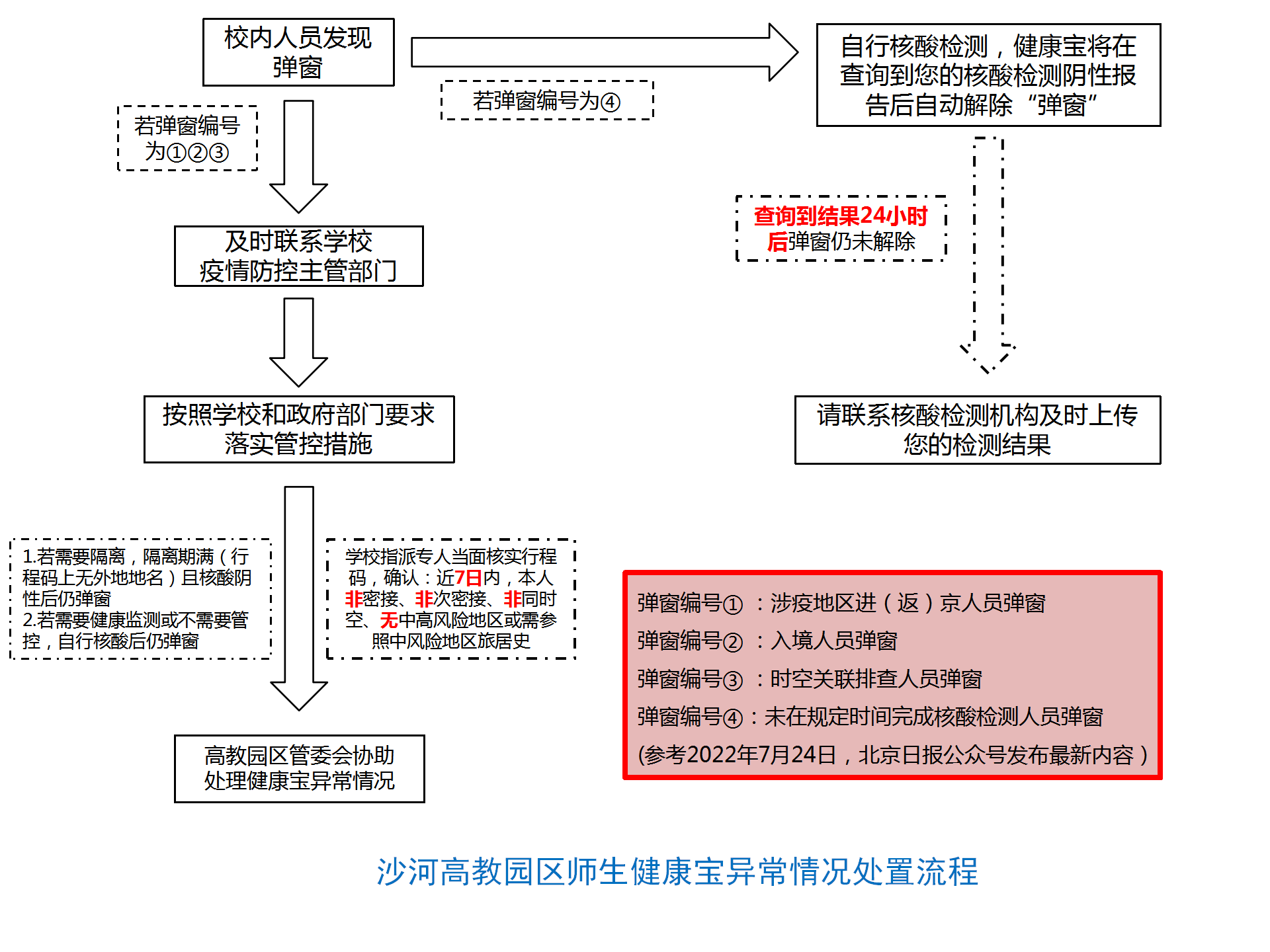 情况②：密接、次密接、同时空、有中高风险地区或需参照中高风险地区旅居史及其他立即上报学校防疫主管部门并按照学校、属地和市教委等部门要求落实管控措施，隔离期满（行程码只显示北京市）且核酸阴性后可根据情况①的流程进行处理。附件1弹窗解除个人承诺书姓名：__________性别：_________联系电话：_____________有效证件号码：___________________                手机号码（健康宝绑定号码）：_______________________所在学校及院系：________________________居住地址（详细到宿舍号）：_______________________联系老师：__________       老师联系方式：_____________属地及_________________（学校）防疫工作人员已引导本人查询了20___年___月___日国务院客户端全国中高风险区名单，已告知北京市相关涉疫风险点位。本人郑重承诺：自20___年___月___日（含）至___月___日___时（含），7天内无中高风险区所在县（市、区、旗）旅居史，未接触过病例、密接人员，也未到访过北京市相关风险点位。本人承诺真实有效，如因虚报、谎报、瞒报造成疫情传播风险，愿意承担相应法律责任。承诺人（手签）：       20  年   月   日附件2健康宝异常人员信息登记表其他证明材料截图：图一：健康宝弹窗截图（含编号）图二：核酸证明（提交材料48小时内）图三：行程码（当面核实，行程码与核酸日期一致）姓名(打印)现住址(打印)手机号码(打印，为健康宝绑定手机号)身体健康状况(打印)身份证号(打印)是否去过中高风险地区或参照中风险管理地区(打印)近7天行程轨迹2022年*月*日-*月*日天津市 **区**镇街**小区/楼宇
2. 2022年*月*日-*月*日山东省 **县级市**镇街**小区/楼宇
3. 2022年*月*日-*月*日江苏省 **县级市**镇街**小区/楼宇(打印)2022年*月*日-*月*日天津市 **区**镇街**小区/楼宇
2. 2022年*月*日-*月*日山东省 **县级市**镇街**小区/楼宇
3. 2022年*月*日-*月*日江苏省 **县级市**镇街**小区/楼宇(打印)2022年*月*日-*月*日天津市 **区**镇街**小区/楼宇
2. 2022年*月*日-*月*日山东省 **县级市**镇街**小区/楼宇
3. 2022年*月*日-*月*日江苏省 **县级市**镇街**小区/楼宇(打印)院系（处级部门）意见“情况属实、同意解除健康宝异常”。(打印或手写)
辅导员签字：主管领导（处级）签字：部门（处级）签章：           “情况属实、同意解除健康宝异常”。(打印或手写)
辅导员签字：主管领导（处级）签字：部门（处级）签章：           “情况属实、同意解除健康宝异常”。(打印或手写)
辅导员签字：主管领导（处级）签字：部门（处级）签章：           